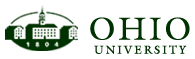 University Curriculum CouncilApril 13, 2021 3:00 – 5:00 p.m.Microsoft Teams        AGENDA     Chair Report: Benjamin BatesApproval of the March 16, 2021 meeting minutes.      Associate Provost for Faculty and Academic Planning, Howard Dewald     Information Technology Website Service Owner, Pete LawrenceOcean 1.9 Updates     Program Committee: Connie Patterson, ChairAgendaUniversity College ASP Department FormationPatton College's Human and Consumer Sciences (HCS) and Recreation and Sport Pedagogy (RSP) MergerProgram Committee GuidelinesNew program templates      Program Review Committee: Bärbel Such, ChairReportAviation: Second ReadingElectrical Engineering/Computer Science: Second ReadingHuman and Consumer Sciences: Second ReadingCivil Engineering: First ReadingCollege of Business: First Reading Linguistics: First Reading      Individual Course Committee: Sally Marinellie, Chair; Beth Quitslund, Co-ChairAgenda       General Education Committee: Katie HartmanSummer 2021 BRICKS workshopsWebsite reorganization and new materials    VIII.      New Business: Ben BatesSpecial UCC meeting May 11.